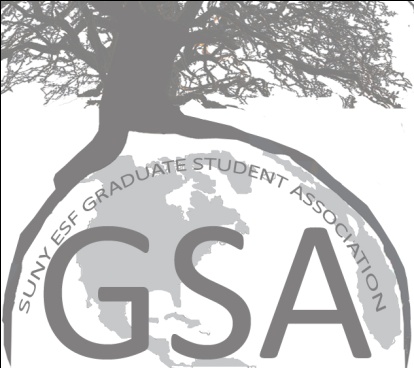 Reminders/Follow-up:Lewis:  investigate calendar syncALL CHAIRS: get complete calendar to Katie B and Katie D (for all known/scheduled events)Katie B:  find out what USA vote is on working with United Way CampaignKatie B:  study group for graduate rights/responsibilities (Whitney, Bali, Neal, Katie D, Abbie)Bali:  email Life Coach info to WhitneyBali:  SUNY SA confirm with Katie BExecutive Meeting Discuss committee budgets with DineshPreparing for creative/innovative and perennial eventsWebsite still needs all event dates on calendar, flesh it outNeed to be sure to showcase non-GSA individuals/familiars, reach outPick students speaker from different departmentsRemain objectiveCreate Event Plans (for each committee)Sign up for responsibilities, even if you aren’t on the committeePost in minutes, public accountabilityInternational Committee Budget$250 total for food for student rights$100 for Bali’s friend (maybe just $44 for his bus ticket one way)International NightProf Dev Budget$600 for year$100 per panel/workshop$150 for spotlight awards (recruit more from Departments)Social Budget$3000 totalHalloween $600Trivia $500End of the Year w USO $500March 4th Ice skating 5-7, 7-9 inn beer/snacksApril:  brunch, mimosas and Bloody Marys, scrambled eggs, toastSpeakers $5200 budget, needs $5860Solicit from Departments, EFB speaker$500 for student speakers, 35 per event to promoteDepartments to support specific students, baked goods by GSAGrants/Awards???Talk to Robyn Oakes (Katie B will)Keep Communications budget for extrasPodium/banner, posters for eventsEmail all dates to Katie B (for campus calendar) and Katie D (for website calendar)Sync GSA events with individual grad student calendars?Lewis will talk to Katie D Participation Increase! (for GSA members)Event plan for each thing, pass around signup sheet as firm commitmentsEven if event is covered within a committee, necessary for public accountabilityProduce sheet for meeting before the eventGeneral assembly for all grad students, open forum (maybe next August) General Meeting Agenda:United Way Student Fundraiser (Terry Ettinger – greenhouse manager)Raises and disperses money to other agenciesCommunity wide campaign in September – Dec. 2nd92% of money raised for campaign goes to other agencies, only 8% retained by United WayOptionsParticipate by hosting an IPAD raffle to raise funds Debate appropriate prize laterLocal businesses (bicycle from Melo Velo)dinner at local restaurantsJoin with USA to host raffle and fundraiseCommit to fundraising next year if not enough time right nowDo not get involvedWe can have some control over where the money goes, pick an organization in line with ESF’s messageWhat to doJordan:  TG’s left – no, just this Friday then next is afterMichael D:  concern for resources lost by working with UW as a mediator, only an indirect relationship with organizationsVote to work with USA: Michael D, second Michael A: vote passedKatie B will find out tomorrow night what happens with USAGraduate Council Advisory Group (Katie)Scott Shannon commented on lack of dept. reps presentMeeting repeats next semester, better communication next timeAgenda from MeetingRefine policies for steering committee  and MP changes (prevent conflict)Timely review/revision of thesis/dissertationGuidelines for faculty and students:  contract at defense w timelineParticipate in developing grad students rights and responsibilitiesStudy Group, look at other collegesWhitney, Bali, Neal, Katie D, AbbieWhat we owe professors/college for getting paid, research, what they owe use backCard Access (Abbie)Let Abbie know if there is a problem in the future with building/office accessUse the space wisely!  Keep it clean!Faculty Governance:  Electronic Evals (Katie)Email concerns to Katie BSU student evals might not show up since they don’t have an IDBoard of Trustee Meeting (Shiuli)Friday 22ndNo real voting power until January (runs by calendar year)Grab Shiuli after the meeting or email her concernsFriends of Moon Library (Katie)Wed. Oct 27th 4 pm annual fall gatheringHonoring Kevin Reynolds, furniture to Betsy ElkinsRegister in advance, $5, GSA will reimburse (will resend info)Committee UpdatesSocialTG fliers (Jim, Abbie, Michael A)Inn Complete 6 pm Oct. 22ndPrize for costume:  $20 gift to place of choiceSaranac, Dundee, veggies, wings, pizza, popcorn, candyPeople come around 5 to set up (Jim, Whitney, Lewis, Yazmin)InternationalInternational Discussion Panel (Student Rights)5-7 pm Tuesday Oct. 26th NifkinSetup: Bali, Laura, Jordan, Marvin, ShiuliCleanup:  Meg, AbbieFood?No money from multicultural affairs1 meat, 1 veg. Catering for 40 people (feeds more like 60) (Shiuli)Servers for portion controlProf DevHelp putting up fliers for Conferences workshopPanel members for both eventsNov. 2nd Conferences and Dec 2nd Proposals (sheet passed around)Bali:  email Life Coach info to WhitneySpring all day grant writing workshop with Neil Ringler and Joe RufoSpeakerStudent Speaker:  David Murphy~50 people turn out, good discussionNovember 19th at noon in Moon “Sh*t Always Happens” check that with someone (world toilet day) with foodDepartmental UpdatesFNRM:  quizbowl Thursday 6 pm Bray RotundaEFB: seminar series 4 pm Dr. Glen Stanosz Illick Hall, reception at 5 in Illick 12Space for lunches, email Jim Arrigoni (jearrigo@syr.edu) and meet Illick lobby noon ThursdaySUNY Student Assembly (Halloween Weekend)Bali maybe – let Katie B knowFriday afternoon-SaturdayAttendance:Katie BarnhillXBali QuinteroXMeghan KirchgessnerXLewis GroveXSarah Wilkinson XArtem TreygerXDinesh MoghariyaXMeredith AtwoodMarvin MontefrioAbbie LarkinXShiuli MahmudXMichael DimpflXKatie D’AmicoXLaura CalandraXJordan KelleyXMichael AmadoriXYasmin RiveraXBhavin BhanyaniWhitney L MarshallXJim ArrigoniXNeal MakerXDoug MorrisonXMackenzie Osypian (USA Rep) Kristen Russell (EFB)John Paul Buyondo (PBE)Sheng Yang(ERE)XChris McCarthy (LA)XScott Sveiven(EFB)X